Sarajevo, 18.09.2023. godineBroj: 01/16-02-2297/23POZIV          Temeljem članka 49., a u svezi s člankom 71. Poslovnika Zastupničkoga doma Parlamenta Federacije BiH („Službene novine FBiH“, br. 69/07, 2/08 i 26/20), zakazujem 2. sjednicu Odbora za promet i komunikacije, i to za utorak, 26.09.2023. godine s početkom u 14.00 sati. Sjednica će biti održana u Ovalnoj dvorani Gradskoga vijeća Grada Sarajeva, u zgradi Parlamenta Federacije BiH, ul. Hamdije Kreševljakovića br. 3. Za sjednicu se predlaže sljedeći:DNEVNI RED1. Usvajanje Zapisnika 1. sjednice Odbora;2. Razmatranje Prijedloga zakona o izmjenama i dopuni Zakona o obveznim osiguranjima u prometu – skraćeni postupak;3. Razmatranje Nacrta zakona o izmjenama i dopunama Zakona o prostornom planiranju i korištenju zemljišta na razini Federacije BiH;4. Razno.                S poštovanjem,                                                                                      PREDSJEDNIK ODBORA                                                                                              Josip Martić, v.r.                                                                                                                          Dostaviti:Predsjedateljica Zastupničkog doma;Dopredsjedateljica Zastupničkog doma;Dopredsjedatelj Zastupničkog doma;Članovi Odbora;Tajnik Zastupničkog doma;Vlada Federacije BiH;Računovodstvo; Portirnica;Pisarnica.BOSNA I HERCEGOVINAFEDERACIJA BOSNE I HERCEGOVINEPARLAMENT FEDERACIJE PREDSTAVNIČKI/ZASTUPNIČKI DOM  Odbor za transport i komunikacije/Odbor za promet i komunikacijeBOSNA I HERCEGOVINAFEDERACIJA BOSNE I HERCEGOVINEPARLAMENT FEDERACIJE PREDSTAVNIČKI/ZASTUPNIČKI DOM  Odbor za transport i komunikacije/Odbor za promet i komunikacije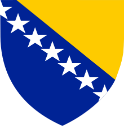 ƂOCHA И XEPЦEГOBИHAФEДEPAЦИJA ƂOCHE И XEPЦEГOBИHEПAPЛAMEHT ФEДEPAЦИJEПPEДCTABHИЧKИ ДOMОдбор за транспорт и комуникацијеƂOCHA И XEPЦEГOBИHAФEДEPAЦИJA ƂOCHE И XEPЦEГOBИHEПAPЛAMEHT ФEДEPAЦИJEПPEДCTABHИЧKИ ДOMОдбор за транспорт и комуникације                   BOSNIA AND HERZEGOVINAFEDERATION OF BOSNIA AND HERZEGOVINAPARLIAMENT OF THE FEDERATIONHOUSE OF REPRESENTATIVES                   BOSNIA AND HERZEGOVINAFEDERATION OF BOSNIA AND HERZEGOVINAPARLIAMENT OF THE FEDERATIONHOUSE OF REPRESENTATIVES                   BOSNIA AND HERZEGOVINAFEDERATION OF BOSNIA AND HERZEGOVINAPARLIAMENT OF THE FEDERATIONHOUSE OF REPRESENTATIVES